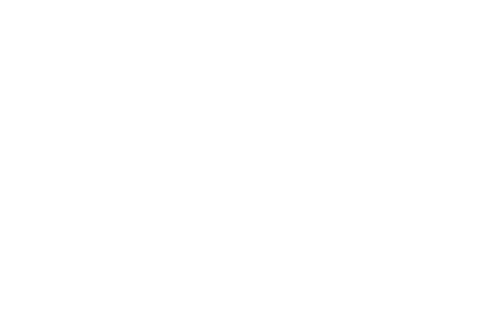 I can…To improve…RAGDemonstrate good control and technique on my chosen instrumentPlay an important role in small group performance, thinking about dynamics, tempo and textureDevelop ideas into a full composition, thinking about structure and meaningTake existing musical ideas as inspiration to develop new musical workLessonLearning FocusKey words1Discuss popular chord progressions,harmony, and how to harmonise a melody, i, III, VII, VI; I,V,Vi,IV, I, III, vI, IV chord structures, 2Writing a melody, looking at the structure, step or leap and contour.Diatonic, harmony, melody, step, leap, contour3Students will continue to work on the compositions/songs that they have written.  Verse, chorus, middle eight, bridge, intro, outro, coda4ostinatos, loops and layering of ideas to build a song from being a basic structure to a fuller ensemble.Ostinato, loops, layering, ensemble5Perform your song to a small group as part of your performance assessmentEffective, tempo, pitch, dynamics [recap]